            КАРАР                                                                   ПОСТАНОВЛЕНИЕ     21 март 2016 й.                                  № 9                        21 марта 2016 г.	В соответствии со статьями 16,51 Федерального закона Российской Федерации от 06.10.2003г. №131-ФЗ «Об общих принципах организации местного самоуправления в Российской Федерации», Федеральным законом Российской Федерации от 21.07.2005г. №115-ФЗ «О концессионных соглашениях», в целях обеспечения эффективности использования муниципального имуществаПОСТАНОВЛЯЮ:1. Утвердить перечень объектов муниципального имущества сельского поселения Зильдяровский сельсовет муниципального района Миякинский район Республики Башкортостан, в отношении которых планируется заключение концессионного соглашения (Приложение).2. Опубликовать перечень объектов муниципального имущества сельского поселения Зильдяровский сельсовет муниципального района Миякинский район Республики Башкортостан, в отношении которых планируется заключение концессионного соглашения, на официальном сайте администрации сельского поселения Зильдяровский сельсовет муниципального района Миякинский район Республики Башкортостан http://spzildyarovski.ru/ и на официальном сайте Российской Федерации для размещения информации о проведении торгов www.torgi.gov.ru.3. Контроль за исполнением настоящего распоряжения оставляю за собой.	Глава cельского поселения                                                  З.З.ИдрисовПереченьобъектов муниципального имущества сельского поселения Зильдяровский сельсовет муниципального района Миякинский район Республики Башкортостан, в отношении которых планируется заключение концессионного соглашенияУправляющий делами                                                        Г.М.ГарееваБашkортостан РеспубликаhыМиәкә районы муниципаль районының Елдәр ауыл советы ауыл биләмәhе Хакимиәте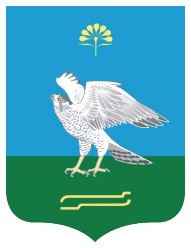 Республика БашкортостанАдминистрация сельского поселения Зильдяровский сельсовет муниципального района Миякинский районОб утверждении перечня объектов муниципального имущества, в отношении которого планируется заключение концессионного соглашенияПриложение к Постановлению главы  сельского поселения Зильдяровский сельсовет муниципального района Миякинский районРеспублики Башкортостан№ 9 от 21 марта 2016 г.№п/п Наименование объекта Местонахождение объектаОбщая площадь, кв.м./протяженность, м12351Сооружение Миякинский район, д.Исламгуловопротяженность 1650 м2Водозаборная  башняМиякинский район, д.Исламгулововысота 16 м3Сооружение Миякинский район, д.Карышевопротяженность 1750 м4ЕмкостьМиякинский район, д.Карышевообъем 50 куб.м5Сооружение Миякинский район, с.Шатмантамакпротяженность 5201 м6Сооружение Миякинский район, с.Шатмантамакобъем 50 куб.м7Сооружение Миякинский район, с.Зильдяровообъем 50 куб.м.8Сооружение Миякинский район, с.Зильдяровообъем 50 куб.м9Сооружение Миякинский район, с.Зильдяровопротяженность 16000 м10Водозаборная   башняМиякинский район, д.Тимяшевовысота 16 м11Сооружение Миякинский район, д.Тимяшевопротяженность 1250 м12Сооружение Миякинский район, д.Успехпротяженность 800 м13Сооружение Миякинский район, д.Успехобъем 50 куб.м